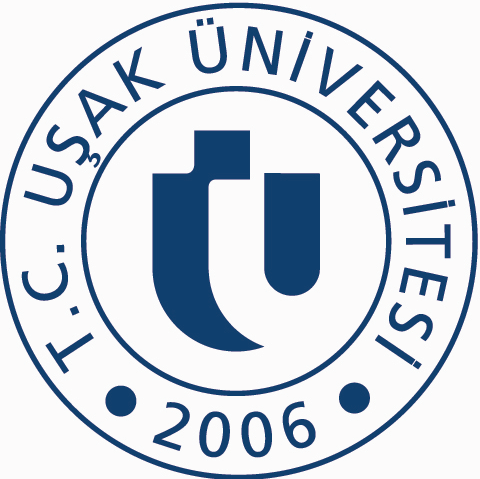 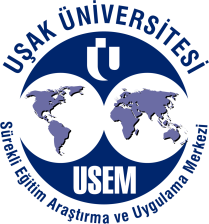 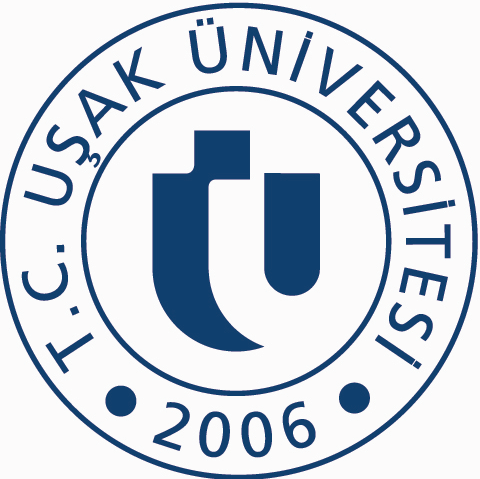 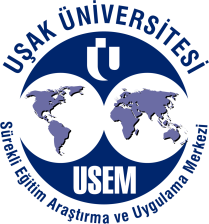 KURSİYER ÖN BAŞVURU FORMUAdı SoyadıT.C. Kimlik NoKatılmak İstediği Kurs/Eğitim/ProgramE-posta Adresi                                            @Telefon Noİkamet Adresi         Yukarıda belirttiğim bilgiler doğrultusunda ilgili kurs programına ön başvurumun yapılması hususunu arz ederim.    Not: Yukarıdaki tüm bilgiler eksiksiz doldurulmalıdır. Online eğitim alacak kursiyerlerin gmail uzantılı mail bildirmeleri gerekmektedir.                                                                                                                             Yukarıda belirttiğim bilgiler doğrultusunda ilgili kurs programına ön başvurumun yapılması hususunu arz ederim.    Not: Yukarıdaki tüm bilgiler eksiksiz doldurulmalıdır. Online eğitim alacak kursiyerlerin gmail uzantılı mail bildirmeleri gerekmektedir.                                                                                                                    